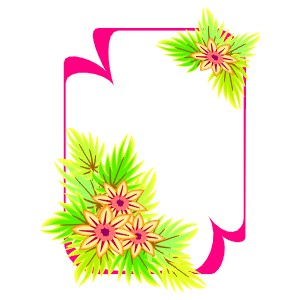 МОУ «Налобихинская СОШ»	                                                                                         4 «а» класс	                                                                                       Учитель: Фогель О.Р.      В современной начальной школе большое внимание уделяется развивающей направленности образовательного процесса. Особенности развития личности младшего школьника во многом определяют успешность его обучения, специфику овладения им компонентами учебной деятельности, интенсивность формирования у него общеучебных умений и навыков, одним из которых является навык осознанного чтения.    Литературное чтение в начальных классах преследует основную цель-помочь ребенку стать читателем; путем чтения произведения и его элементарного анализа донести до учащихся богатый мир отечественной и зарубежной детской литературы в ее специфике как искусства художественного слова и таким образом обогатить его читательский опыт.  Развитие читателя предполагает формирование такой деятельности, когда он способен воспринимать текст ( читать вслух и молча, читать выразительно, выборочно, подробно изучать текст или только знакомиться с ним); понимать читаемое на уровне не только фактов, но и смысла (иметь свои суждения, выражать эмоциональные отношения и т.д.); воссоздавать в своем воображении прочитанное ( представлять мысленно героев, события) и, наконец, воспроизводить текст, т.е. уметь рассказывать его в разных вариантах (подробно, выборочно, сжато, творчески).  Однако, чтобы ребенок стал полноценным читателем, важно создать условия для чтения. В этом помогают индивидуально-групповые занятия по литературному чтению. Главное - это организация читательского окружения, материала для чтения, направляющего развитие читательской деятельности.   Кроме того, читателю необходимы конкретные читательские умения. Они складываются из умения читать, умений работы с текстом произведения и детской книгой.   Одним из условий  является  овладение элементарными литературными представлениями и знаниями. Круг минимальных литературоведческих понятий вводится не для того чтобы воспитать в начальной школе "мини - литературоведов", а для того чтобы помочь ребенку разбираться в мире детской литературы, научиться осознанно читать и чувствовать художественное произведение, испытывать удовольствие от чтения.    Индивидуально-групповые занятия  призваны  развивать эстетические способности ребенка, эстетическое восприятие художественного произведения.       Ожидаемый результат:значительное повышение интереса детей к чтению художественных произведений не только в школе, но и дома, стремление заучивать наизусть не только поэтические произведения, но и отдельные фрагменты прозы, оказавшие сильное эмоциональное воздействие при чтении;существенное повышение уровня техники чтения вслух и про себя ; способность детей достаточно свободно и с желанием рассуждать по поводу прочитанного, самостоятельно оценивать события, действия, поступки, героев, отношение автора к описанному;высокий уровень готовности и желание вступать в общение, диалог по поводу прочитанного с одноклассниками, учителем, в семье;ярко положительные эмоции, удовольствие от процесса собственного художественного творчества, от исполнения художественного произведения.№ п\пДатаТема занятия1Вводное занятие.2Анализ стихотворения Дж.Китс «Кузнечик и сверчок». Понимание прочитанного, выбор интонации.3-4Знание особенностей художественного текста, умение узнавать выразительные средства литературы.5Анализ сказки А.Платонова «Елена Премудрая» 6 Г.Новицкая «Берёза». Анализ стихотворения: понимание прочитанного, выбор интонации.7Знание особенностей художественного текста, умение узнавать выразительные средства литературы. К.Паустовский «8Анализ сказки «Подземное царство».9Анализ стихотворения «Прохожие и собаки».10Анализ стихотворения «Сторожихи спят в сторожках» В.Шифнер.11Анализ сказки «Золотой гусь».12Анализ стихотворения.  А.А. Ахматова «Тайны ремесла»13Д.Мамин-Сибиряк. Анализ рассказа.14М.Пришвин «Слово-звезда».  Анализ текста.15РНС «Баба Яга». Работа над сказкой.16А.Твардовский «Лес осенью». Анализ стихотворения.17В.Бахревский. Определение стилевой принадлежности текста.18РНС «Заколдованная королева» Анализ сказки.19Н.Заблоцкий «Лицо коня». Анализ стихотворения.20Определение стилевой принадлежности текста.21К.Паустовский «Кот –ворюга». Анализ рассказа.22-23Чешская сказка «Златовласка». Анализ рассказа.24Н.Некрасов «Славная осень!». Анализ стихотворения.25Е.Шварц «Два брата». Анализ рассказа.26Анализ хокку.27Анализ былины.28А.Блок. Анализ стихотворения.29Работа над литературными загадками.30Творческая работа.  «Почини» «сломанные» пословицы.31Творческая работа. «Выстрой» строчки.32Творческая  работа. Досочини стихотворение.